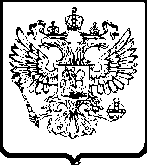 УВЕДОМЛЕНИЕ О ПОСТУПЛЕНИИ ЖАЛОБЫИ ПРИОСТАНОВЛЕНИИ ТОРГОВДО РАССМОТРЕНИЯ ЖАЛОБЫ ПО СУЩЕСТВУ29.05.2013 г. в Карачаево-Черкесское УФАС России в порядке статьи 18.1 Федерального закона № 135-ФЗ «О защите конкуренции» поступила жалоба «Р..». Жалобы содержат предусмотренные п. 6 ст. 18.1 Федерального закона № 135-ФЗ «О защите конкуренции» документы и сведения. Торги – открытые электронные торги посредством публичного предложения по продаже имущества ООО «Орион-Е».  Обжалуемые действия (бездействия): нарушение срока приема подачи заявок.Информация о поступлении жалобы размещена на сайте http://kchr.fas.gov.ru. На основании  ч. 11 ст. 18.1 Федерального закона № 135-ФЗ «О защите конкуренции», Карачаево-Черкесское УФАС России требует приостановить торги до рассмотрения жалобы по существу.Согласно ч. 19 ст. 18.1 Федерального закона № 135-ФЗ «О защите конкуренции», в случае принятия жалобы к рассмотрению, организатор торгов не вправе заключать договор до принятия антимонопольным органом  решения по жалобе. Договор, заключенный с нарушением данного требования, является ничтожным.Рассмотрение жалоб по существу состоится 04.06.2013 г. в 11-00 ч.  по адресу: г. Черкесск, ул. Ленина, 38, каб. № 1.В соответствии с ч. 15 ст. 18 Федерального закона № 135-ФЗ «О защите конкуренции» организатор торгов обязан представить на рассмотрение жалобы по существу следующий перечень документов (оригиналы и заверенные копии):- документацию о торгах;- изменения, внесенные в конкурсную документацию;- заявки на участие в конкурсе;- копию решения Арбитражного суда Ставропольского края по делу № А63-19081/06-С5 от 25.10.2007 г.;- копию определения Арбитражного суда Ставропольского края по делу № А63-19081/2006 от 14.05.2012 г. За непредставление или несвоевременное представление сведений, либо представление заведомо недостоверных сведений в антимонопольный орган физические, юридические и должностные лица несут административную ответственность, предусмотренную частью 5 статьи 19.8 Кодекса Российской Федерации об административных правонарушениях.Руководитель управления                                                  	А.С. УракчиевИсп. Узденова З.У.тел. (87822) 5-20-41ФЕДЕРАЛЬНАЯ
АНТИМОНОПОЛЬНАЯ СЛУЖБАУПРАВЛЕНИЕ Федеральной антимонопольной службыпо Карачаево-ЧеркесскойРеспубликепр. Ленина, 38, г. Черкесск, 369000тел. (8782) 25-43-80, факс (8782) 25-51-02e-mail:  to09@fas.gov.ru__31.05.2013___  №  __1361-1/7____На №  _______  от  ________________ЗАО «Агентство Независимой Оценки» 369000, КЧР, г. Черкесск, ул. Кавказская, 19/309ЗАО «Сбербанк-АСТ»127005, г. Москва, ул. Новослободская, 24, стр. 2115184, г. Москва, ул. Большая Тверская, 9E-mail: bankrotstvo@sberbank-ast.ru